Дидактическая игра «Найди пару»Автор: Дудина Анна МихайловнаОрганизация: ГБОУ Лицей №95Населенный пункт: Санкт-ПетербургВ настоящее время, с увеличением количества информации, уменьшением количества читающего населения, кратковременная и долговременная память школьника сильно ухудшились.Память лежит в основе способностей человека и является условием научения, приобретения знаний, формирования умений и навыков, таким образом, память входит в структуру интеллекта. Без памяти невозможно нормальное функционирование ни личности, ни общества.Исследования показали, что школьные занятия помогают развитию памяти, так как постоянно требуют от детей усилий для запоминания. Большинство научных экспериментов доказывает, что тренировка памяти влечет рост всех остальных способностей. Интересующие вас вещи вы запоминаете легко, а вещи, вас не интересующие, - с большим трудом, так как на память влияет значимость и нужность информации для вас. Это можно представить в виде следующей цепи: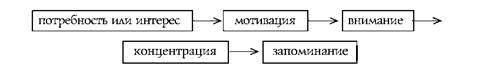 Интерес создает мотивацию, необходимую для привлечения внимания и концентрации его на конкретном предмете, в результате чего достигается организация мыслительных процессов.Дидактические игры, используемые на уроках технологии, позволяют развить интерес к изучаемым темам, что в свою очередь взывает мотивацию к запоминанию как можно большего количества определений, а так же как и любая игра они развивают  словесно-логическое мышление, дают возможность скорректировать речевые и тактильные восприятия, внимание, восприятие, развивать творческие способности детей.Цель: развитие интереса и познавательных способностей у детей, памяти, внимания, речевых навыков;Задачи:закрепление знаний определений основных терминов;развитие логики и вниманияулучшение речевых навыков, обогащение словарного запаса;формирование усидчивости, терпеливости, культуры коллективного поведения;развитие зрительного восприятия;улучшение мелкой моторики.Краткое описание игры.Для занятия требуются парные карточки, в которых отражены основные понятия учебника технологии для 5 класса.Игра составлена на основе учебника Технология: 5 класс, под редакцией Е.С. Глозмана, О.А. Кожиной, Ю.Л. Хотунцева.По мере изучения тем, постепенно добавляется большее количество понятий с их определениями. Понятия наклеиваются на одну часть карточек, их определения на другую.На каждую парту, для работы в паре раздаются конверты с различными парами терминов и их определений. Детям необходимо составить пары термины-определения. Затем при ответе необходимо так же подробно обосновать данный выбор.Список используемой литературы:https://akademiarechi.ru/didakticheskie-igry/didakticheskaya-igra-naidi-paru/https://multiurok.ru/files/problemy-pamiati-sovremennykh-shkolnikov-i-puti-ik.htmlУчебник Технология: 5 класс, под редакцией Е.С. Глозмана, О.А. Кожиной, Ю.Л. Хотунцева.Основа для карточек:Привод швейной машиныустройство, с помощью которого швейная машина приводиться в действиеХлопчатник Многолетний кустТекстильные волокна             натуральные                     химическиерастительные          животныехлопок      ленЛен-долгунецОднолетнее растениеРучные работыработы выполняемые вручнуюСтрочка временного назначениявыполненная вручную, нитками контрастного цвета, в начале и в конце выполнена закрепка, длина стежка 5-7ммСтрочка постоянного назначениявыполненная на машинке, нитками в цвет ткани, вначале и в конце выполнена закрепка, длина стежка 3ммПриметатьсоединить мелкую деталь с крупной, стежками временного назначенияВыметатьзакрепить стежками временного назначения вывернутый и выправленный край деталиВТОвлажно-тепловая обработкаПроутюжильникхлопчатобумажная, льняная или специальная тканьДекатированиевлажно-тепловая обработка перед раскроем для предотвращения усадки швейного изделия из натуральных волоконСтачатьсоединить равные по величине детали машинной строчкойПритачатьсоединить мелкую деталь с крупной машинной строчкойОбтачатьсоединить машинной строчкой детали с последующим выворачиванием на лицевую сторонуНастрочитьсоединить детали машинной строчкой, наложив одну деталь на другуюЗастрочитьзакрепить подогнутый край детали машинной строчкой